        North Queensferry Parent Newsletter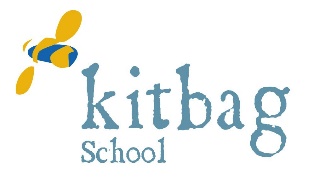 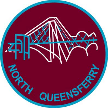 Respectful, Ambitious, DeterminedDear Parents and Carers,Please find important dates and information, including some additional dates for Christmas Jumper Day and Christmas parties for your diary.Important DatesSchool & NurseryChristmas Jumper Day – Thursday 7th December 2023If you have a Christmas jumper that could be reused by another child, please send into school. Any donated Christmas jumpers will be available in the foyer beside our Cool School Uniform shop. Thank you for your support.Last Day of Term 2 – Wednesday 20th December at 3pm.SchoolShared Learning – St. Andrews Day, Thursday 30th November at 2:15 – 3pm.Christmas Nativity performances – Wednesday 13th December at 2pm and Thursday 14th December at 5:30 pm.Christmas PartiesSchool Christmas parties are held in the afternoon of the dates below. Children are encouraged to bring in party clothes to change into after lunch. If you would rather your child had home lunch that day, please inform the office on 01383 602425 or email northqueensferryps.enquiries@fife.gov.ukP.1/2 - Friday 15th December P.3/4/5 – Wednesday 20th DecemberP. 5/6/7 – Tuesday 19th DecemberChurch Visit – Monday 18th December at 2 pm at North Queensferry Parish ChurchNurseryChristmas Party - Tuesday 19th DecemberChristmas Fayre - Saturday 25th November between 10 - 12In preparation for Christmas Fayre, we would appreciate donations for our raffles. As usual, we will have a children and adult raffle. This year we plan to have a class/nursery colour raffle too. Each class and nursery have a colour and we would welcome any donations for your child’s class raffle in that colour e.g. P. 3/4/5, blue – blue Pringles, blue pencils, blue bath bomb, etc. Nursery – greenP.1/2 – yellowP. 3/4/5 – blueP. 5/6/7 – redThank you for your support.ParentsWe continue to benefit from parents sharing their skills and knowledge with the children. If you have a skill you would like to share, we would love to hear from you.Penny WarsPupil Voice - Children regularly meet to share their ideas and recently School Council were keen to organise a fun way to raise funds for school. This money could be put towards a school trip or additional activities throughout the school year.Their idea of Penny Wars is where pupils collect one pence or two pence coins from home. Pupils have shared how lots of us save change at home and this can help children appreciate how a few pence can add up to a substantial amount. With a little healthy competition between classes, we can hopefully raise pounds by saving pennies. If you have coppers to spare, we would appreciate if your child can bring them into school for their class Penny Wars box.As always, if you feel there is anything I can help you with, please do not hesitate to contact me at 01383 602425 or northqueensferryps.headteacher@fife.gov.ukKind regardsLee WaughActing Headteacher